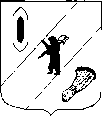 АДМИНИСТРАЦИЯ ГАВРИЛОВ - ЯМСКОГОМУНИЦИПАЛЬНОГО   РАЙОНАПОСТАНОВЛЕНИЕ08.09.2022   № 724Об утверждении Перечня мест, на которые запрещается возвращать животных без владельцев, и Перечня лиц, уполномоченных на принятие решений о возврате животных без владельцев на прежние места их обитанияВ соответствии с частью 6.1 статьи 18 Федерального закона от 27 декабря 2018 г. № 498-ФЗ «Об ответственном обращении с животными и о внесении изменений в отдельные законодательные акты Российской Федерации», руководствуясь статьей 26 Устава Гаврилов - Ямского муниципального района Ярославской области,АДМИНИСТРАЦИЯ  МУНИЦИПАЛЬНОГО  РАЙОНА  ПОСТАНОВЛЯЕТ:Утвердить перечень мест, на которые запрещается возвращать животных без владельцев на прежние места их обитания на территории Гаврилов – Ямского муниципального района:- территории учреждений социальной сферы;     - территории объектов здравоохранения;- территории образовательных учреждений (школы, детские сады);- детские игровые и детские спортивные площадки;- территории, прилегающие к объектам культуры;- общественные территории (сады, парки, скверы);     - территории торгово - развлекательных центров;- территории розничных рынков;- площадки для проведения массовых мероприятий.      2. Ответственным должностным лицом по принятию решения о возврате животных без владельцев на прежние места обитания является Глава Гаврилов – Ямского муниципального района.      3. Контроль за исполнением  постановления оставляю за собой.       4. Постановление опубликовать в районной массовой газете «Гаврилов – Ямский вестник» и разместить на официальном сайте Администрации Гаврилов - Ямского муниципального района.      5. Постановление вступает в силу с момента официального опубликования.Исполняющий обязанностиГлавы Гаврилов-Ямского муниципального района                                                                     А.А. Забаев